CALENDARIO LITURGICO SETTIMANALE Dal 3 al 10 Febbraio 2019PARROCCHIA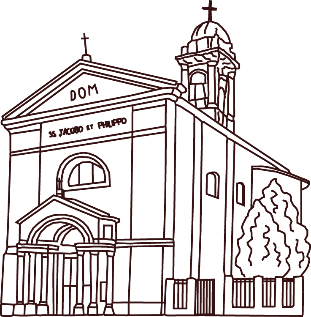 Ss. GIACOMO E FILIPPO MERONECAMMINIAMO INSIEME  3 Febbraio 2019          Anno VII n° 292GIORNATA NAZIONALE PER LA VITA“È vita, è futuro” è il tema della Giornata nazionale per la vita che si celebra domenica 3 febbraio in Italia. Come ogni anno, il Consiglio permanente della Cei ha rivolto un messaggio sottolineando il valore della presenza degli anziani e l’importanza di una alleanza tra le generazioni invocata più volte da Papa Francesco. «Così – scrivono i vescovi – si consolida la certezza per il domani dei nostri figli e si spalanca l’orizzonte del dono di sé, che riempie di senso l’esistenza».Le preoccupazioni sono ben presenti nel cuore dell’episcopato italiano. «La mancanza di un lavoro stabile e dignitoso spegne nei più giovani l’anelito al futuro e aggrava il calo demografico, dovuto anche a una mentalità antinatalista». Per questo i vescovi auspicano un “patto per la natalità” «che coinvolga tutte le forze culturali e politiche e, oltre ogni sterile contrapposizione, riconosca la famiglia come grembo generativo del nostro Paese. Per «aprire il futuro», si legge ancora nel messaggio, «siamo chiamati all’accoglienza della vita prima e dopo la nascita, in ogni condizione e circostanza in cui essa è debole, minacciata e bisognosa dell’essenziale. Nello stesso tempo ci è chiesta la cura di chi soffre per la malattia, per la violenza subita o per l’emarginazione, con il rispetto dovuto a ogni essere umano quando si presenta fragile».L’appello finale dei vescovi italiani è rivolto a tutti: «Incoraggiamo la comunità cristiana e la società civile ad accogliere, custodire e promuovere la vita umana dal concepimento al suo naturale termine. Il futuro inizia oggi: è un investimento nel presente, con la certezza che “la vita è sempre un bene”, per noi e per i nostri figli. Per tutti. È un bene desiderabile e conseguibile».                   VITA  DI  COMUNITÀ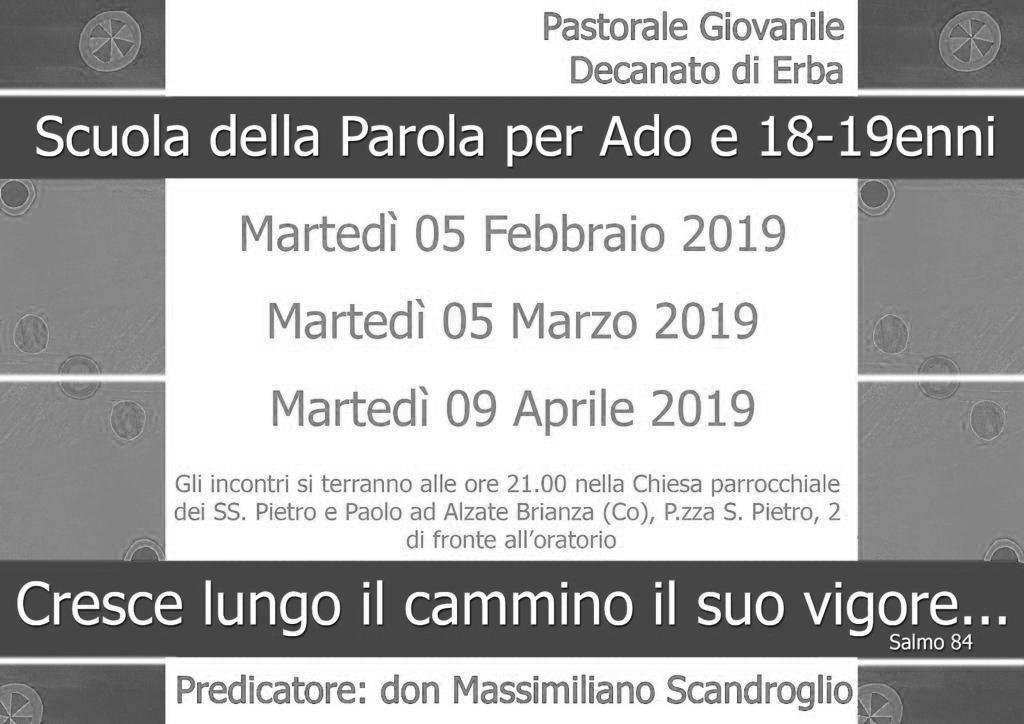 Martedì 5 febbraio scuola della parola decanale per adolescenti e diciottenni ad Alzate Brianza ore 21.00reGiovedì 7 ore 21.00 ad Arcellasco incontro per gli animatori della musica e del cantoVenerdì 8 febbraio ore 20.45 consiglio pastorale decanaleIl giorno 12 febbraio il nostro arcivescovo incontrerà sacerdoti e consigli pastorali e affari economici del nostro decanato. Alle ore 9.45 i sacerdoti a Eupilio, alle ore 21.00 nella Basilica di san Nicolò di Lecco tutti i consiglieri.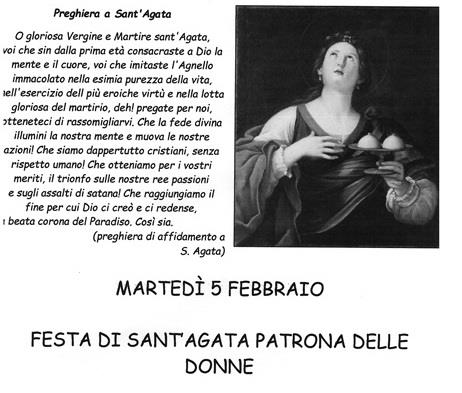 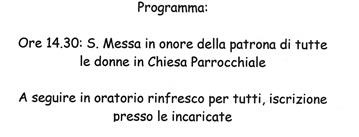 ======================================================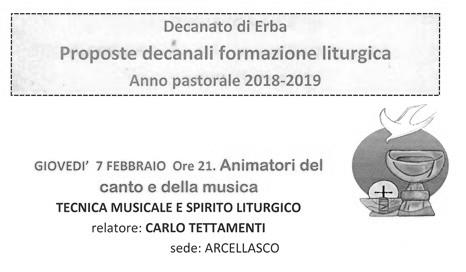 SAB. 2Presentazione del Signore7.3017.0018.00A Pompei per ringraziamentoA S. Francesco: Int. Off. Garofoli AlfredoDOM. 3IV dopo l’epifania   7.30  8.3010.3018.00Rigamonti Mario, Riva Luigiaa S. Caterina: Pro PopuloBorgonovo Teresa, Luigi, Amedeo Vergani LUN. 4Feria  8.0018.00a S. Caterina: Eugenio, Amelia, fam. BrennaMAR.5s. Agata14.3018.00S. Messa nella festa delle donnePisapia Antonio e Piccilli Armelinda e fami. ( legato), Biffi GiovanniMER. 6s. Paolo Miki e Compagni18.00A S. Francesco: Arcaini Enrico, Arcaini Roberto, Donato Carlotta  GIO. 7s. Perpetua e Felicita16.0018.00Alla residenza Anziani:  a S. Caterina: Borgonovo Giuseppe e TeresinaVEN.8s. Girolamo Emiliani18.00Colzani AlessandroSAB. 9s. Giuseppina Bakita17.0018.00A S. Francesco: Umbertina BiffiDOM. 10V dopo l’epifania   7.30  8.3010.3016.0018.00Malinverno Antonio e Pieraa S. Caterina: PRO POPULObattesimiFam. Galliani